1. Английскиё учёный, открывший клетки, рассматривая под микроскопом срез пробки.2. Полужидкая масса, составляющая основное содержание клетки.3. Плотное тельце, расположенное в цитоплазме.4. Особые клетки, благодаря которым появляются дети.5. Мужские половые клетки.6. Часть клетки, которая “одевает” её.7. Слияние яйцеклетки и сперматозоида.8. Женская половая клетка.9. Сколько главных частей имеет клетка?10. Как часто называют клетки организма?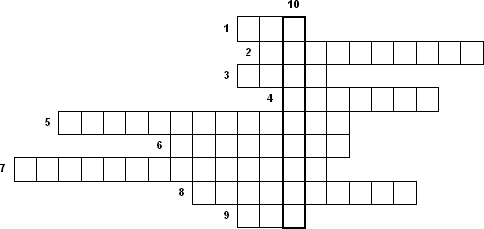 